1 http://tinyurl.com/zyn4d6s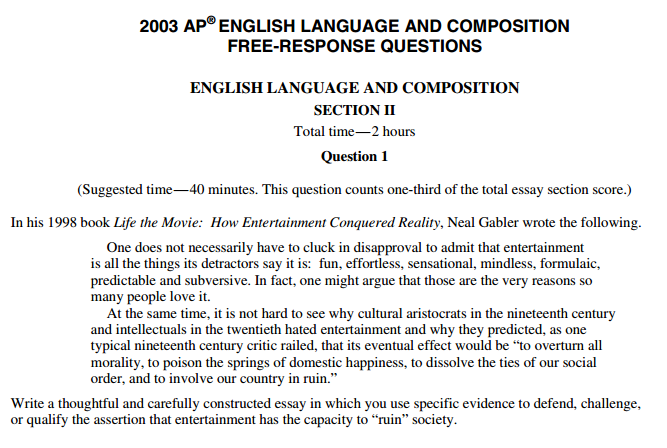 2 http://tinyurl.com/zyn4d6s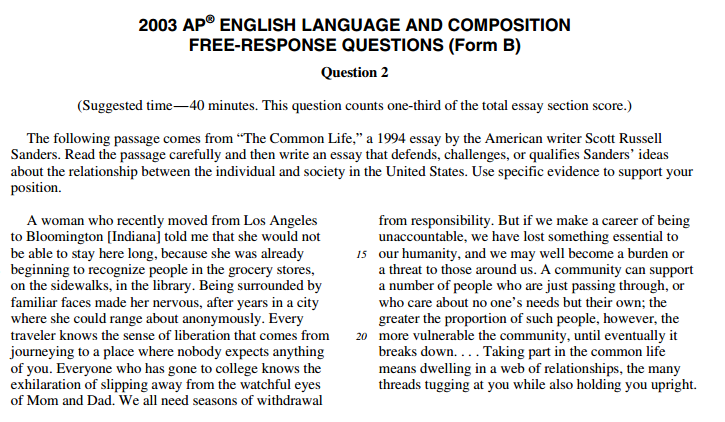 3 http://tinyurl.com/zyn4d6s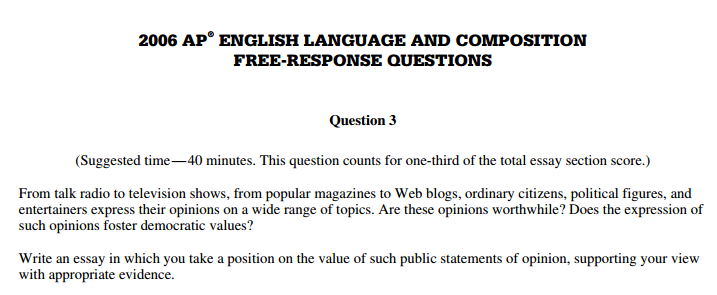 4 http://tinyurl.com/zyn4d6s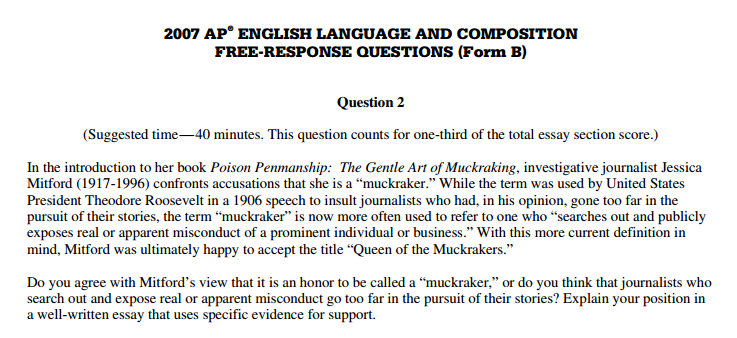 5 http://tinyurl.com/zyn4d6s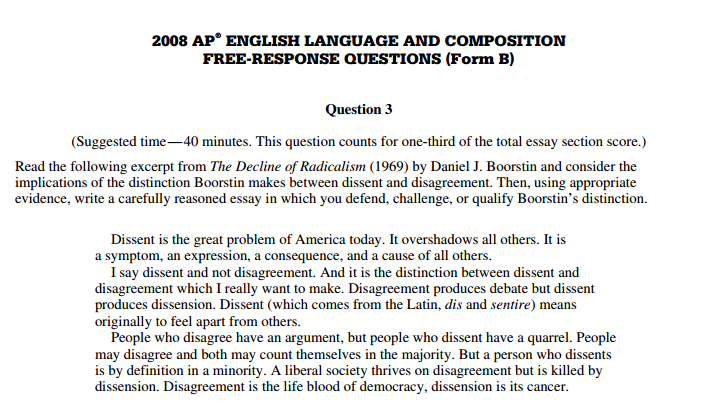 6 http://tinyurl.com/zyn4d6s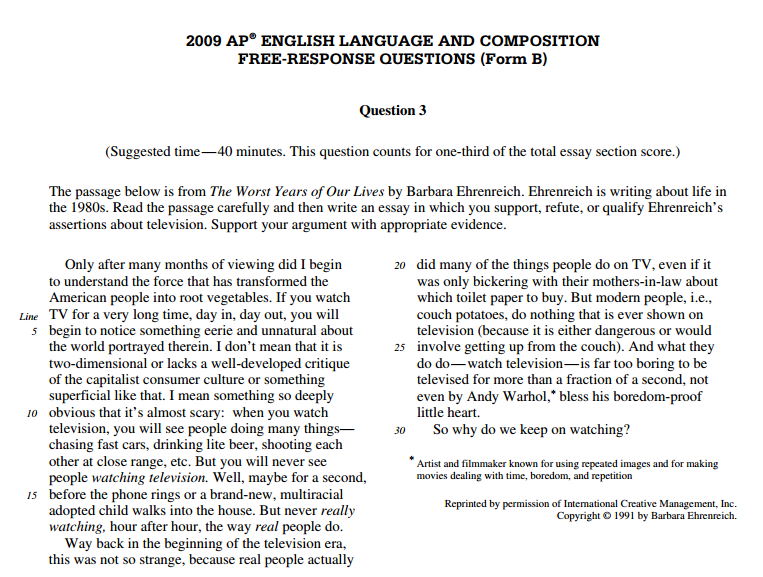 7 http://tinyurl.com/zyn4d6s8 http://tinyurl.com/zyn4d6s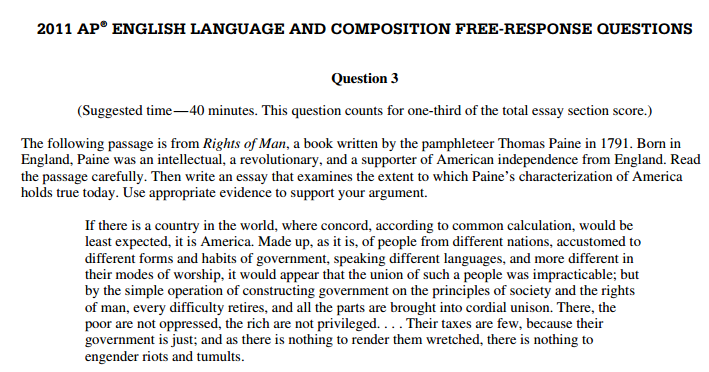 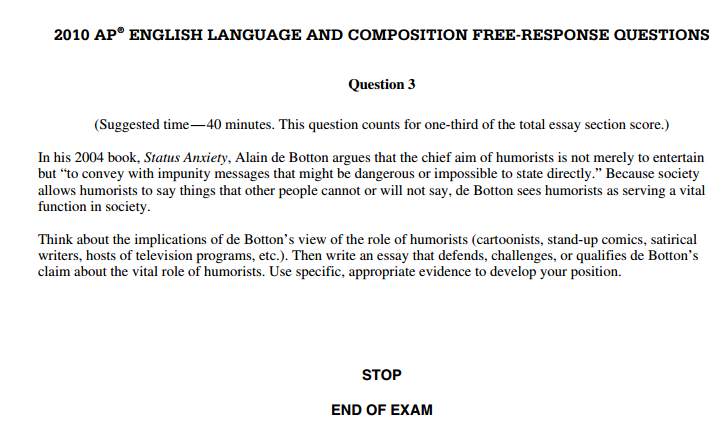 http://tinyurl.com/zyn4d6s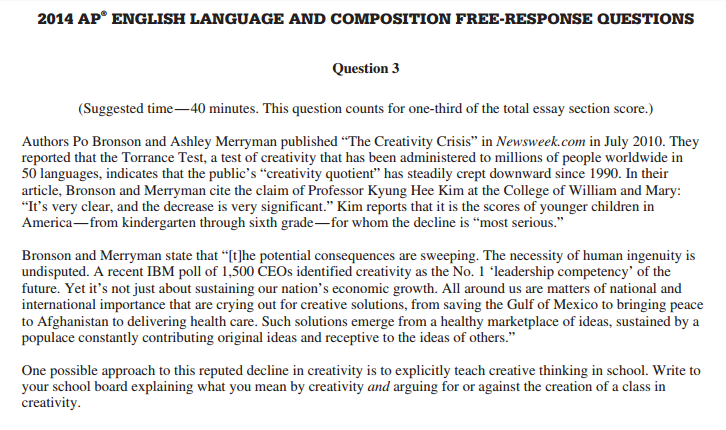 